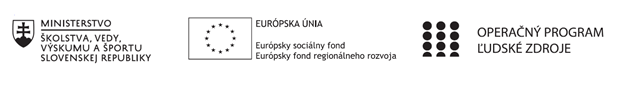 Správa o činnosti pedagogického klubu Príloha:Prezenčná listina zo stretnutia pedagogického klubu je nahradená online evidenciouPríloha správy o činnosti pedagogického klubu              PREZENČNÁ LISTINAMiesto konania stretnutia:  Online MS TeamsDátum konania stretnutia:  22.3.2021Trvanie stretnutia: od  13,20 hod	do 15,20hod	Zoznam účastníkov/členov pedagogického klubu:Prioritná osVzdelávanieŠpecifický cieľ1.1.1 Zvýšiť inkluzívnosť a rovnaký prístup ku kvalitnému vzdelávaniu a zlepšiť výsledky a kompetencie detí a žiakovPrijímateľStredná odborná škola techniky a služieb, Tovarnícka 1609, TopoľčanyNázov projektuZvýšenie kvality odborného vzdelávania a prípravy na Strednej odbornej škole techniky a služiebKód projektu  ITMS2014+312011AGX9Názov pedagogického klubu Príprava na podnikanieDátum stretnutia  pedagogického klubu22.3.2021Miesto stretnutia  pedagogického klubuOnline MS TeamsMeno koordinátora pedagogického klubuIng. Zuzana SeleckáOdkaz na webové sídlo zverejnenej správyhttps://sostovar.edupage.org/text/?text=text/text35&subpage=1Manažérske zhrnutie:Kľúčové slová :  odborná literatúra, kadernícke a kozmetické prípravky, prístrojové vybavenieAnotácia: Oboznámenie sa s materiálno – technickým zabezpečením odborného výcviku pre odbor     kaderník a kozmetik          Hlavné body, témy stretnutia, zhrnutie priebehu stretnutia:1. Oboznámenie sa s programom klubu, konkrétnou témou2. Téma stretnutia  : Pracovné materiály pre odbor kaderník a kozmetik3. Predstavenie materiálno – technického zabezpečenia pracoviska praktického vyučovania pre odbor kaderník, kozmetik4. Uznesenie1. Koordinátor klubu oboznámil všetkých členov s programom a témou. Na začiatku boli členovia informovaní o priebehu a podmienkach prebiehajúcej on-line schôdze PK a s potrebnou dokumentáciou. Na úvod bola členom pedagogického klubu predstavená téma, ktorou sa budeme zaoberať na dnešnom stretnutí.2. Druhým bodom pedagogického klubu bola analýza materiálno -  technického zabezpečenia pracoviska pre praktické vyučovanie.Normatív stanovuje základné učebné priestory pre teoretické a praktické vyučovanie v danom odbore a ich základné materiálne, technické a prístrojové vybavenie. Každá stredná odborná škola, ktorá má zaradený daný učebný odbor, musí stanovené základné podmienky normatívu spĺňať. Vybavenie Strednej odbornej školy techniky a služieb -  pracoviska pre praktické vyučovanie Salón krásy v rozsahu základného vybavenia poskytuje predpoklady pre zabezpečenie prípravy žiakov daného odboru vzdelávania. Okrem základných priestorov a základného vybavenia sú súčasťou normatívu aj odporúčané učebné priestory a odporúčané materiálne a prístrojové vybavenie. Tieto sú nad rámec základného vybavenia, ich účelom je zabezpečenie vyššej kvality vyučovacieho procesu v nadväznosti na požiadavky trhu práce v danom odbore. 3. Tretím bodom pedagogického klubu bolo  predstavenie konkrétnych prístrojov, materiálov a pomôcok, ktoré žiaci využívajú pri praktickom vyučovaní. V našom kaderníctve pracujeme s prípravkami vlasovej kozmetiky Matrix, Wella, Ľoreál, v kozmetike s prípravkami Ryor. Veľmi dôležité je, aby žiačky vedeli správne používať farby na vlasy, vybrať vhodný odtieň, následne ovládať pomer miešania a zároveň odhadnúť správne množstvo materiálu. Na toto nám slúžia učebné pomôcky ako je vzorkovník farieb, digitálna váha, climazón, odborná literatúra a inštruktážne videá - s odborným výkladom a komentárom vyučujúceho. V odbornej učebni majú žiaci cvičné hlavy, na ktorých  nacvičujú rôzne technologické postupy a techniky strihania, natáčania, fúkania a ondulácie horúcim železom. V kozmetickej prevádzke majú žiačky možnosť pracovať s profesionálnym multifunkčným prístrojom. Predstavuje najmodernejšiu techniku elektro-kozmetických prístrojov s funkciami ako je napr. ultrazvuk na tvár a telo, mikrodermabrázia, mezoterapia. Členovia pedagogického klubu sa zhodli, že používanie najmodermejších prístrojov zvyšuje kvalitu vzdelávania, lepšiu pripravenosť absolventov pre trh práce a zároveň zvyšuje kvalitu salónu.  
Závery a odporúčania: Záver : Členovia klubu zhodnotili, že odborný výcvik v odbore kaderník a kozmetik je veľmi dôležitý a kľúčový pre ich povolanie a preto je potrebné pri vyučovaní používať najmodernejšie prístroje a materiály dostupné na trhu a poskytnúť nové informácie a technologické postupy formou odborných školení.  Odporúčania : -     Modernizácia Salónu krásy ISpolupráca s kaderníckymi a kozmetickými firmamiVypracoval (meno, priezvisko)Janka CabajováDátum22.3.2021PodpisSchválil (meno, priezvisko)Ing . Zuzana SeleckáDátum22.3.2021PodpisPrioritná os:VzdelávanieŠpecifický cieľ:1.1.1 Zvýšiť inkluzívnosť a rovnaký prístup ku kvalitnému vzdelávaniu a zlepšiť výsledky a kompetencie detí a žiakovPrijímateľ:Stredná odborná škola techniky a služieb, Tovarnícka 1609, TopoľčanyNázov projektu:Zvýšenie kvality odborného vzdelávania a prípravy na Strednej odbornej škole techniky a služiebKód ITMS projektu:312011AGX9Názov pedagogického klubu:Príprava na podnikanieč.Meno a priezviskoInštitúcia1. Ing. Zuzana SeleckáOnline MS Teams2.Ing. Silvia LukáčováOnline MS Teams3.Ing. Mária UrminskáOnline MS Teams4. Ing. Ľubica SzabováOnline MS Teams5. Janka CabajováOnline MS Teams6.Bc. Pavol LacikaOnline MS Teams